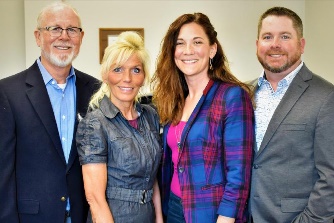 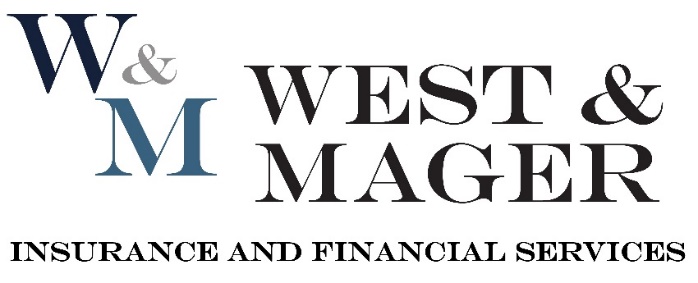 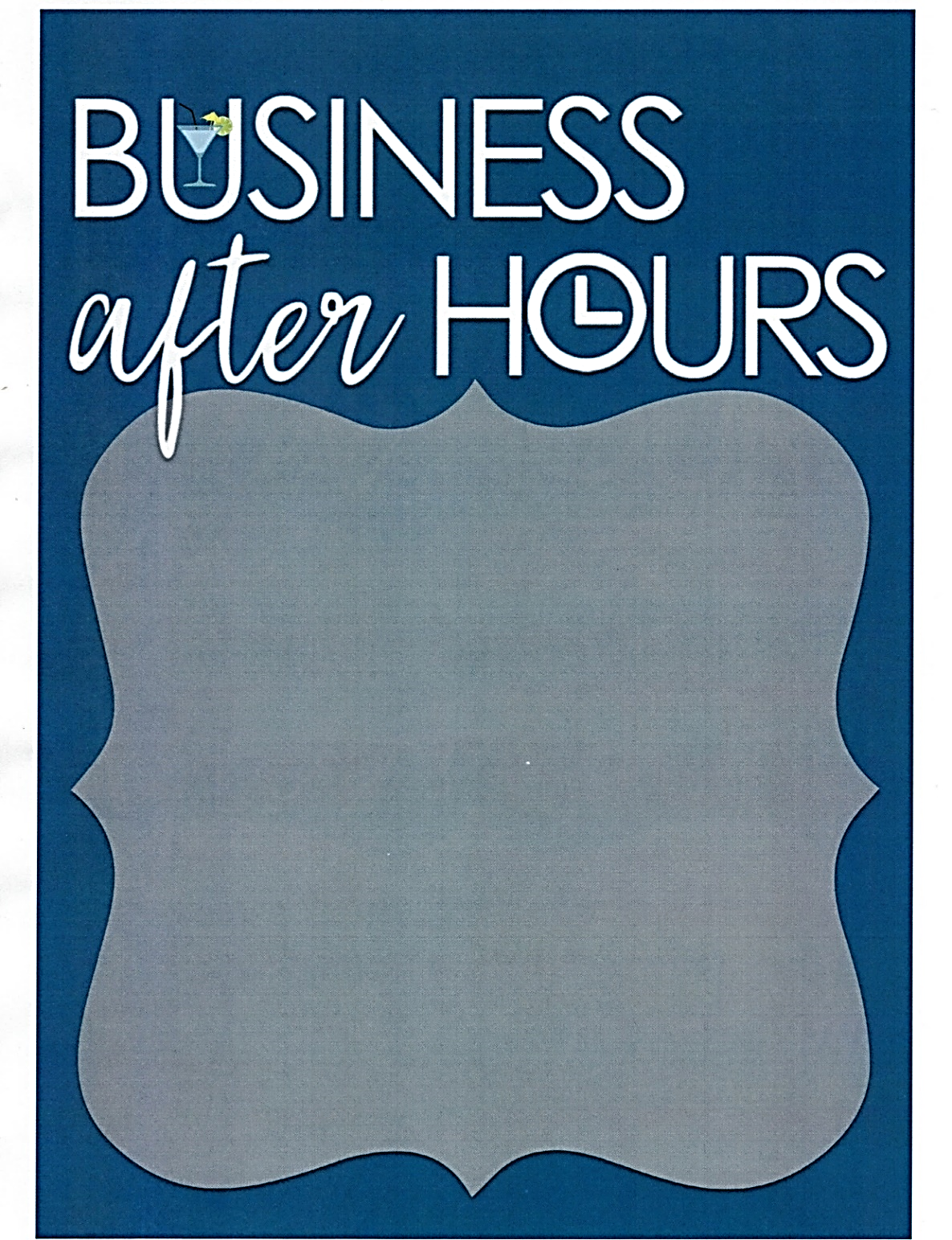       OPEN TO ALL CHAMBER MEMBERS!    Join us for: 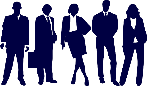 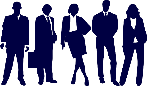      Socializing     Mocktails & Dessert Bar    Tuesday  April 19th, 2022       4:30 - 6:00 pm        424 South Minnesota Ave, Saint Peter